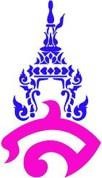 แผนการจัดการเรียนรู้กลุ่มสาระการเรียนรู้ภาษาไทย	โรงเรียนสาธิตมหาวิทยาลัยราชภัฏสวนสุนันทารายวิชา ภาษาไทยพื้นฐาน (ท๒๑๑๐๒)	ภาคเรียนที่ ๒ ปีการศึกษา ๒๕๖๕หน่วยการเรียนรู้ที่ ๑ กาพย์เรื่องพระไชยสุริยา	ชั้นมัธยมศึกษาปีที่ ๑ แผนการจัดการเรียนรู้ที่ ๑๒ เรื่อง สำนวน สุภาษิต และคำพังเพย เวลาเรียน ๑๕๐ นาที จำนวน ๓ คาบ	อาจารย์ประจำวิชา อาจารย์ภาคภูมิ คล้ายทองมาตรฐานการเรียนรู้มาตรฐาน ท ๑.๑ ใช้กระบวนการอ่านสร้างความรู้และความคิดเพื่อนำไปใช้ตัดสินใจ แก้ปัญหาในการ ดำเนินชีวิตและมีนิสัยรักการอ่านตัวชี้วัดท ๑.๑ ม.๑/๕ ตีความคำยากในเอกสารวิชาการ โดยพิจารณาจากบริบทจุดประสงค์การเรียนรู้ความรู้ (K)นักเรียนรู้ความสำคัญของสำนวนสุภาษิตทักษะ / กระบวนการ (P) นักเรียนสามารถใช้สำนวนสุภาษิตได้ถูกกับบริบท คุณลักษณะอันพึงประสงค์ (A) นักเรียนใฝ่เรียนรู้สาระสำคัญสุภาษิต หมายถึง คำพูดที่พูดออกมา ไม่ว่าจะเป็นทำนอง สำนวนโวหาร ที่มีความหมายที่ดี ส่วนใหญ่คน ไทยเราจะหยิบยกคำสุภาษิตมาเป็นตัวอย่างในการอบรมสั่งสอนลูกหลาน หรือบางครั้งใช้แสดงเปรียบเทียบ ประกอบการสนทนา สุภาษิต แบ่งออกเป็น ๒ ประเภท ดังนี้ ๑) คำสุภาษิตประเภทที่พูดอ่านหรือเข้าใจเนื้อความ ได้ทันที โดยไม่ต้องแปลความหมาย ๒) คำสุภาษิตประเภทที่พูด อ่านหรือฟังแล้วต้องนึกตรึกตรอง ตีความหมาย เสียก่อนจึงจะทราบสาระการเรียนรู้สำนวนที่เป็นคำพังเพยและสุภาษิตสมรรถนะสำคัญความสามารถในการคิดวิเคราะห์กระบวนการจัดการเรียนรู้ คาบที่ ๑ขั้นนำ (จำนวน ๑๐ นาที)๑. ครูให้นักเรียนศึกษาความหมายของคำว่าสำนวน สุภาษิต และคำพังเพยว่าเหมือนหรือมีข้อแตกต่างกันอย่างไร๒. ครูสรุปความหมายของสำนวน สุภาษิต และคำพังเพยให้นักเรียนทราบอีกครั้งขั้นสอน (จำนวน ๓๐ นาที)๑. ครูอธิบายความหมาย และลักษณะของสำนวน สุภาษิต และคำพังเพย และยกตัวอย่างสำนวน สุภาษิต และคำพังเพยให้กับนักเรียน๒. นักเรียนช่วยเลือกแผ่นป้าย เมื่อครูเปิดแผ่นป้ายที่นักเรียนเลือก นักเรียนจะต้องช่วยกันตอบว่าแผ่น ป้ายนั้นเป็นสำนวน หรือสุภาษิต หรือคำพังเพย และเพราะเหตุใดขั้นสรุป (จำนวน ๑๐ นาที)๑. ครูตรวจสอบความถูกต้องและอธิบายว่าแผ่นป้ายใดจัดเป็นสำนวน หรือสุภาษิต หรือคำพังเพย และ ช่วยกันอธิบายความกับร่วมกับนักเรียนคาบที่ ๒-๓ขั้นนำ (จำนวน ๑๐ นาที)๑. ครูสุ่มนักเรียน ๑ คน เพื่อบอกความแตกต่างระหว่างสำนวน สุภาษิต และคำพังเพยขั้นสอน (จำนวน ๗๐ นาที)๑. ครูให้นักเรียนรวบรวมคำพังเพย และสุภาษิต ลงในสมุดบันทึก จากนั้นเขียนความหมายพร้อม ตรวจสอบความถูกต้อง๒. นักเรียนวิเคราะห์และเปรียบเทียบความแตกต่างของความหมายและการใช้คำพังเพยและสุภาษิต๓. ครูกำหนดคำพังเพย และสุภาษิตบนกระดานหน้าชั้นเรียน เช่น ฝนทั่งให้เป็นเข็ม สองหัวดีกว่าหัวเดียว จากนั้นให้นักเรียนปฏิบัติตามประเด็นที่ครูกำหนด ดังนี้๑) บอกลักษณะการใช้๒) แต่งประโยค เพื่อช่วยอธิบายความหมายการใช้ที่เหมาะสมขั้นสรุป (จำนวน ๒๐ นาที)๑. ครูเฉลยและตรวจสอบความถูกต้องพร้อมสรุปเนื้อหาเรื่อง สำนวน สุภาษิต และคำพังเพยสื่อการเรียนรู้๑. PowerPoint เรื่อง สำนวน สุภาษิต และคำพังเพย๒. แผ่นป้ายสำนวน สุภาษิต และคำพังเพยการวัดและการประเมินผลการวัดประเมินผลแบบสังเกตพฤติกรรมรายบุคคลเครื่องมือวัดและประเมินผลแบบสังเกตพฤติกรรมรายบุคคลแหล่งการเรียนรู้สถาบันพัฒนาคุณภาพวิชาการ (พว.). ๒๕๕๘. หนังสือเรียนรายวิชาภาษาไทยพื้นฐาน ภาษาไทย หลักภาษา และการใช้ภาษา ชั้นมัธยมศึกษาปีที่ ๑. กรุงเทพฯ: พัฒนาคุณภาพวิชาการ (พว.). อินเทอร์เน็ตบันทึกผลหลังการจัดกิจกรรมการเรียนรู้ผลการจัดกิจกรรมการเรียนรู้ ด้านความรู้ (K)……………………………………………………………………………………………………………………………………………………………………………………………………………………………………………………………………………………………………………………………………………………ด้านทักษะ กระบวนการ(P)……………………………………………………………………………………………………………………………………………………………………………………………………………………………………………………………………………………………………………………………………………………ด้านคุณลักษณะอันพึงประสงค์ (A)……………………………………………………………………………………………………………………………………………………………………………………………………………………………………………………………………………………………………………………………………………………ปัญหา และอุปสรรค……………………………………………………………………………………………………………………………………………………………………………………………………………………………………………………………………………………………………………………………………………………ข้อเสนอแนะ แนวทางในการแก้ไขปัญหา……………………………………………………………………………………………………………………………………………………………………………………………………………………………………………………………………………………………………………………………………………………ลงชื่อ......................................................................(อาจารย์ภาคภูมิ คล้ายทอง)แบบสังเกตพฤติกรรมรายบุคคลคำชี้แจง: ให้ผู้สอนสังเกตพฤติกรรมของนักเรียนระหว่างเรียน  แล้วขีด ✓ ลงในช่องที่ตรงกับระดับคะแนน๔ คือ ดีมาก๓ คือ ดี๒ คือ พอใช้๑ คือ ต้องปรับปรุงลงชื่อ	ผู้ประเมิน................../................../.................ที่ชื่อความรู้ความเข้าใจในเนื้อหาความรู้ความเข้าใจในเนื้อหาความรู้ความเข้าใจในเนื้อหาความรู้ความเข้าใจในเนื้อหาการแสดงความคิดเห็นการแสดงความคิดเห็นการแสดงความคิดเห็นการแสดงความคิดเห็นความสนใจความสนใจความสนใจความสนใจการมีส่วนร่วมในชั้นเรียนการมีส่วนร่วมในชั้นเรียนการมีส่วนร่วมในชั้นเรียนการมีส่วนร่วมในชั้นเรียนที่ชื่อ๔๓๒๑๔๓๒๑๔๓๒๑๔๓๒๑